15. ročník Krumlovský hastrmanMezinárodní veřejný závod v ploutvovém plavání o putovní pohár starosty města Český Krumlov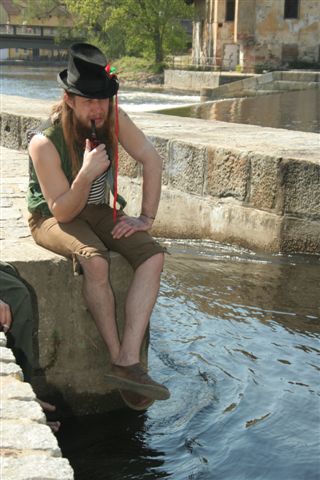 30. dubna 2023, 14.00 - 17.00 hod Český Krumlovstart a cíl v prostoru Městských sadů Pořadatel: Vodní záchranná služba ČČK Český Krumlov p.s.                    Lipenská vodní   záchranná služba  o.p.s.         Pro-sport ČK o.p.s. Datum konání:  30.dubna 2023, 15.00 - 17.00 hod, start v 15.00 hod
Místo konání: Vltava v Českém Krumlově  Městské sady Prezentace závodníků: 30. 4. od 14.00 – 14.30 hod. u stánku VZS Městské sady Přihlášky zaslat do 25. 4. 2023 na e-mail: berounsky@zachranari.comStart: místo bude upřesněno dle aktuálního stavu vody a jezů15.00 hod – hromadný start 1500 mKategorie: muži, ženy, dorostenci, dorostenky - všichni plavou 1.500 m  Technická ustanovení: Ploutvové plavání vzdálenost 1.500 m:Závod je určen pro širokou veřejnost podle věkových kategorií v  disciplíně – ploutvové plavání na stanovenou vzdálenost dle pravidel s předepsaným vybavením - izolační oblek, ploutve max. délka 70 cm, maska, dýchací trubice (tzv. šnorchl). Každý závodník musí být povinně vybaven /oblečen/  celotělovým izolačním oblekem včetně pokrytí hlavy. Bez této výbavy nebude závodník připuštěn ke startu. Závod bude odstartován hromadně v určeném místě z vody. Trasa závodu bude upřesněna při rozpravě před startem.Upozornění:Závodníci se závodu účastní na vlastní nebezpečí a riziko. V rámci prezentace závodníci podepíší čestné prohlášení o zdravotní způsobilosti absolvovat závod. Osoby mladší 18 let budou připuštěni k závodu pouze s doprovodem či písemným souhlasem zákonného zástupce.Zdravotní a záchranné zabezpečení: v průběhu celého závodu bude zabezpečena členy VZS ČČK Výsledky: Vyhlášení výsledků a předání provedeno v Městském Parku v rámci akce „Kouzelný Krumlov“ Startovné: 100,- (pro členy PS Č. Krumlov zdarma) Program:Od 13.00 účast na doprovodném programu "Kouzelný Krumlov" 15.00 -15.20 prezentace závodníků15.30 start závodu na  1500m všech kategorií hromadně 16.30 Vyhlášení výsledků Krumlovského hastrmanaInformace a kontakt: Vodní záchranná služba ČČK Český Krumlov, pobočný spolekIng. Milan Bukáček, U kasáren 111, 38101 Český Krumlov  Kontaktní osoba: Jaromír BerounskýTel.: +420 777 774 561; e-mail: berounsky@zachranari.com, www.zachranari.comOrganizátoři děkují všem partnerům za pomoc s realizací závodu Těšíme se na Vaši účast …….. ředitel závodu Ing. Jaromír BerounskýPředpokládaná trasa závodu (může být změněna podle aktuálního stavu vody):Start od domku Egona Schieleho (1)Plavání po proudu nad jez u hotelu Gold – otočka okolo bójky (2)Plavání proti proudu do cíle u mola v Městském parku (3). Zde proběhne i prezentace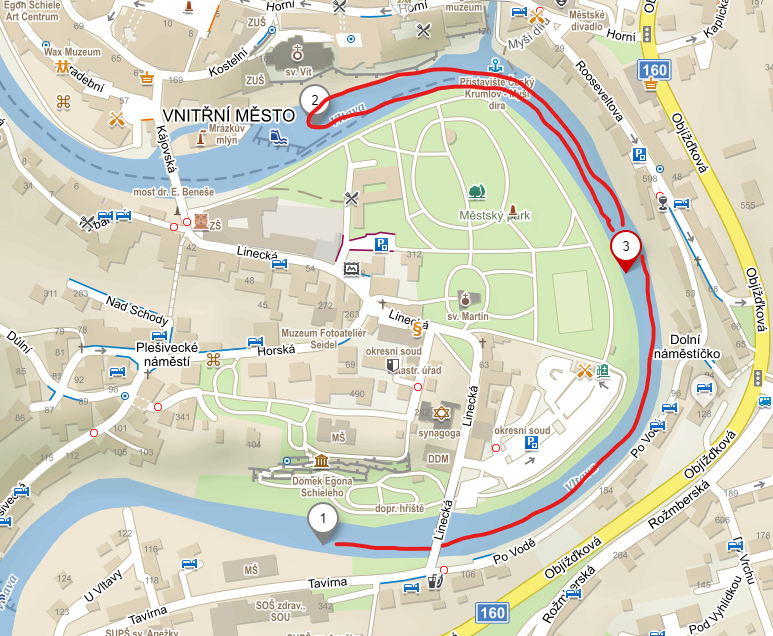 